АДМИНИСТРАЦИЯ КОЛБИНСКОГО СЕЛЬСКОГО ПОСЕЛЕНИЯ РЕПЬЕВСКОГО МУНИЦИПАЛЬНОГО РАЙОНА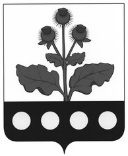 ВОРОНЕЖСКОЙ ОБЛАСТИПОСТАНОВЛЕНИЕ«19» апреля 2019 г. № 28с. КолбиноВ соответствии с Федеральным законом от 27.07.2010 г. № 210-ФЗ «Об организации предоставления государственных и муниципальных услуг», постановлением администрации Колбинского сельского поселения Репьевского муниципального района от 20.04.2015 г. № 32 «О порядке разработки и утверждения административных регламентов предоставления муниципальных услуг», администрация Колбинского сельского поселения Репьевского муниципального района Воронежской области постановляет:1. Утвердить административный регламент администрации Колбинского сельского поселения Репьевского муниципального района Воронежской области по предоставлению муниципальной услуги «Признание садового дома жилым домом и жилого дома садовым» согласно приложению.2. Настоящее постановление вступает в силу со дня его официального обнародования.3. Разместить данное постановление на сайте органов местного самоуправления в сети «Интернет».4. Контроль за исполнением настоящего постановления оставляю за собой.ПРИЛОЖЕНИЕк постановлению администрации Колбинского сельского поселения Репьевского муниципального района от «22» апреля 2019 г. № 28АДМИНИСТРАТИВНЫЙ РЕГЛАМЕНТАДМИНИСТРАЦИИ КОЛБИНСКОГО СЕЛЬСКОГО ПОСЕЛЕНИЯ РЕПЬЕВСКОГО МУНИЦИПАЛЬНОГО РАЙОНА ВОРОНЕЖСКОЙ ОБЛАСТИПО ПРЕДОСТАВЛЕНИЮ МУНИЦИПАЛЬНОЙ УСЛУГИ«ПРИЗНАНИЕ САДОВОГО ДОМА ЖИЛЫМ ДОМОМ И ЖИЛОГО ДОМА САДОВЫМ»Общие положенияПредмет регулирования административного регламента.Предметом регулирования административного регламента по предоставлению муниципальной услуги «Признание садового дома жилым домом и жилого дома садовым» (далее – административный регламент) являются отношения, возникающие между заявителями, администрацией Колбинского сельского поселения и многофункциональными центрами предоставления государственных и муниципальных услуг (далее – МФЦ), при определении сроков и последовательности выполнения действий (административных процедур) при предоставлении муниципальной услуги. Описание заявителейЗаявителями являются физические лица собственники садового дома или жилого дома (далее - заявитель, заявители).Требования к порядку информирования о предоставлении муниципальной услуги Орган, предоставляющий муниципальную услугу: администрация Колбинского сельского поселения (далее – администрация).Администрация расположена по адресу: 396372, Воронежская область. Репьевский район, с. Колбино ул. Советская, 18За предоставлением муниципальной услуги заявитель может также обратиться в Многофункциональный центр предоставления государственных и муниципальных услуг (далее – МФЦ).Информация о месте нахождения, графике работы, контактных телефонах (телефонах для справок и консультаций), интернет-адресах, адресах электронной почты администрации Колбинского сельского поселения, МФЦ приводятся в приложении № 1 к настоящему Административному регламенту и размещаются:на официальном сайте администрации в сети Интернет (www. adm-kolbin.ru.ru);в информационной системе Воронежской области «Портал государственных и муниципальных услуг Воронежской области» (далее -«Региональный портал»);на Едином портале государственных и муниципальных услуг (функций) в сети Интернет (www.gosuslugi.ru);на официальном сайте МФЦ (mfc.vrn.ru);на информационном стенде в администрации;на информационном стенде в МФЦ.Способы получения информации о месте нахождения и графиках работы администрации и организаций, обращение в которые необходимо для получения муниципальной услуги.непосредственно в администрации,непосредственно в МФЦ;с использованием средств телефонной связи, средств сети Интернет. Информация по вопросам предоставления муниципальной услуги и услуг, которые являются необходимыми и обязательными для предоставления муниципальной услуги, сведения о ходе предоставления указанных услуг предоставляются заявителям уполномоченными должностными лицами администрации, МФЦ (далее - уполномоченные должностные лица).Информирование о ходе предоставления муниципальной услуги осуществляется уполномоченными должностными лицами при личном контакте с заявителем или с использованием почтовой, телефонной связи, с использованием информационно-технологической и коммуникационной инфраструктуры, в том числе Единого портала государственных и муниципальных услуг (функций) и (или) Регионального портала.На информационных стендах в местах предоставления муниципальной услуги, а также на официальных сайтах администрации, на Региональном портале, на Едином портале государственных и муниципальных услуг (функций) размещается также следующая информация:текст настоящего Административного регламента;тексты, выдержки из нормативных правовых актов, регулирующих предоставление муниципальной услуги;формы, образцы заявлений, иных документов. Заявители, представившие заявление на получение муниципальной услуги, в обязательном порядке информируются уполномоченными должностными лицами:о порядке предоставления муниципальной услуги;о ходе предоставления муниципальной услуги;об отказе в предоставлении муниципальной услуги. Информация о сроке завершения оформления документов и возможности их получения заявителю сообщается при подаче документов. В любое время с момента приема документов заявитель имеет право на получение сведений о прохождении процедуры предоставления муниципальной услуги, с использованием телефонной связи, средств Интернета, а также при личном контакте с уполномоченными должностными лицами.При ответах на телефонные звонки и устные обращения уполномоченные должностные лица подробно и в вежливой (корректной) форме информируют обратившихся по интересующим их вопросам. Ответ на телефонный звонок должен начинаться с информации о наименовании органа, в который позвонил гражданин, фамилии, имени, отчестве, занимаемой должности специалиста, принявшего телефонный звонок.При отсутствии у уполномоченного должностного лица, принявшего звонок, возможности самостоятельно ответить на поставленные вопросы телефонный звонок должен быть переадресован (переведен) другому должностному лицу или же обратившемуся гражданину должен быть сообщен телефонный номер, по которому можно получить необходимую информацию.Стандарт предоставления муниципальной услугиНаименование муниципальной услуги – «Признание садового дома жилым домом и жилого дома садовым».Наименование органа, представляющего муниципальную услугу.Орган, предоставляющий муниципальную услугу: администрация Колбинского сельского поселения. Администрация при предоставлении муниципальной услуги в целях получения документов, необходимых для признания садового дома жилым домом и жилого дома садовым домом, а также получения информации для проверки сведений, представленных заявителем, осуществляет взаимодействие с, Межмуниципальным отделом по Острогожскому и Репьевскому районам управления Федеральной службы государственной регистрации, кадастра и картографии по Воронежской области.Запрещается требовать от заявителя осуществления действий, в том числе согласований, необходимых для получения муниципальной услуги и связанных с обращением в иные государственные органы, органы местного самоуправления, организации, за исключением получения услуг, включенных в перечень услуг, которые являются необходимыми и обязательными для предоставления муниципальных услуг, утвержденный Решением Совета народных депутатов Колбинского сельского поселения от «28» октября 2015 года №6 «Об утверждении перечня услуг, которые являются необходимыми и обязательными для предоставления администрацией Колбинского сельского поселения Репьевского муниципального района муниципальных услуг».2.3. Результат предоставления муниципальной услуги. Результатом предоставления муниципальной услуги является принятие решения и издания распоряжения администрацией Колбинского сельского поселения, о признании садового дома жилым домом или жилого дома садовым домом либо мотивированный отказ в предоставлении муниципальной услуги.2.4.Срок предоставления муниципальной услуги.2.4.1. В срок не более чем 45 дней со дня поступления заявления о признании садового дома жилым домом или жилого дома садовым домом администрация принимает решение и издает распоряжение о признании садового дома жилым домом или жилого дома садовым домом, либо принимает решение об отказе в признании садового дома жилым домом или жилого дома садовым домом.2.4.2. Срок исправления технических ошибок, допущенных при оформлении документов, не должен превышать трех рабочих дней с момента обнаружения ошибки или получения от любого заинтересованного лица в письменной форме заявления об ошибке в записях.Правовые основы для предоставления муниципальной услуги.Предоставление муниципальной услуги «Признание садового дома жилым домом и жилого дома садовым» осуществляется в соответствии с:Градостроительный кодекс Российской Федерации от 29.12.2004 №190-ФЗ («Российская газета», N 290, 30.12.2004, «Собрание законодательства РФ», 03.01.2005, N 1 (часть 1), ст. 16, «Парламентская газета», N 5-6, 14.01.2005.);Федеральным законом от 06.10.2003 № 131-ФЗ «Об общих принципах организации местного самоуправления в Российской Федерации» (Собрание законодательства РФ, 06.10.2003, № 40, ст. 3822; Парламентская газета, № 186, 08.10.2003; Российская газета, № 202, 08.10.2003);Федеральным законом от 27.07.2010 № 210-ФЗ «Об организации предоставления государственных и муниципальных услуг» (Российская газета, № 168, 30.07.2010; Собрание законодательства РФ, 02.08.2010, № 31, ст. 4179);Федеральный закон от 29.07.2017 N 217-ФЗ «О ведении гражданами садоводства и огородничества для собственных нужд и о внесении изменений в отдельные законодательные акты Российской Федерации» («Собрание законодательства РФ», 31.07.2017, № 31 (Часть I), ст. 4766, «Российская газета», № 169, 02.08.2017.);Федеральным законом от 30.12.2009 N 384-ФЗ «Технический регламент о безопасности зданий и сооружений» («Российская газета», N 255, 31.12.2009, «Собрание законодательства РФ», 04.01.2010, N 1, ст. 5.);Постановлением Правительства Российской Федерации от 28.01.2006 № 47 «Об утверждении Положения о признании помещения жилым помещением, жилого помещения непригодным для проживания, многоквартирного дома аварийным и подлежащим сносу или реконструкции, садового дома жилым домом и жилого дома садовым домом» (Собрание законодательства РФ, 06.02.2006, № 6, ст. 702; Российская газета, № 28, 10.02.2006);- Уставом Колбинского сельского поселения Воронежской области;- правилами землепользования и застройки Колбинского сельского поселения Репьевского муниципального района Воронежской области, утвержденными решением Совета народных депутатов Колбинского сельского поселения Репьевского муниципального района от 26.12.2011 г. №56;- иными нормативными правовыми актами Российской Федерации, Воронежской области и Колбинского сельского поселения Воронежской области, регламентирующими правоотношения в сфере предоставления государственных и муниципальных услуг.2.6. Исчерпывающий перечень документов, необходимых для предоставления муниципальной услуги2.6.1. Исчерпывающий перечень документов, необходимых в соответствии с нормативными правовыми актами для предоставления муниципальной услуги, подлежащих представлению заявителем:а) заявление о признании садового дома жилым домом или жилого дома садовым домом (далее - заявление), в котором указываются кадастровый номер садового дома или жилого дома и кадастровый номер земельного участка, на котором расположен садовый дом или жилой дом, почтовый адрес заявителя или адрес электронной почты заявителя, а также способ получения решения администрации Колбинского сельского поселения и иных предусмотренных настоящим административным регламентом документов (почтовое отправление с уведомлением о вручении, электронная почта, получение лично в многофункциональном центре, получение лично в администрации сельского поселения);б) выписку из Единого государственного реестра недвижимости об основных характеристиках и зарегистрированных правах на объект недвижимости (далее - выписка из Единого государственного реестра недвижимости), содержащую сведения о зарегистрированных правах заявителя на садовый дом или жилой дом, либо правоустанавливающий документ на жилой дом или садовый дом в случае, если право собственности заявителя на садовый дом или жилой дом не зарегистрировано в Едином государственном реестре недвижимости, или нотариально заверенную копию такого документа;в) заключение по обследованию технического состояния объекта, подтверждающее соответствие садового дома требованиям к надежности и безопасности, установленным частью 2 статьи 5, статьями 7, 8 и 10 Федерального закона «Технический регламент о безопасности зданий и сооружений», выданное индивидуальным предпринимателем или юридическим лицом, которые являются членами саморегулируемой организации в области инженерных изысканий (в случае признания садового дома жилым домом);г) в случае, если садовый дом или жилой дом обременен правами третьих лиц, - нотариально удостоверенное согласие указанных лиц на признание садового дома жилым домом или жилого дома садовым домом.Заявитель вправе представить заявление и прилагаемые к нему документы на бумажном носителе лично или посредством почтового отправления с уведомлением о вручении либо в форме электронных документов с использованием федеральной государственной информационной системы "Единый портал государственных и муниципальных услуг (функций)" (далее - единый портал), региональный портал государственных и муниципальных услуг (при его наличии) или посредством многофункционального центра предоставления государственных и муниципальных услуг.Заявление, подаваемое в форме электронного документа, подписывается заявителем простой электронной подписью, а прилагаемые к нему электронные документы должны быть подписаны должностными лицами органов (организаций), выдавших эти документы, усиленной квалифицированной электронной подписью (если законодательством Российской Федерации для подписания таких документов не установлен иной вид электронной подписи).2.6.2. Исчерпывающий перечень документов, необходимых в соответствии с нормативными правовыми актами для предоставления муниципальной услуги, которые находятся в распоряжении государственных органов, органов местного самоуправления и иных организаций, участвующих в предоставлении муниципальной услуги и которые заявитель вправе предоставить:а) сведения из Единого государственного реестра прав на недвижимое имущество и сделок с ним о правах на жилое помещение;Заявитель вправе не представлять выписку из Единого государственного реестра недвижимости. В случае если заявителем не представлена указанная выписка для рассмотрения заявления о признании садового дома жилым домом или жилого дома садовым домом, администрации запрашивает с использованием единой системы межведомственного электронного взаимодействия в Федеральной службе государственной регистрации, кадастра и картографии выписку из Единого государственного реестра недвижимости, содержащую сведения о зарегистрированных правах на садовый дом или жилой дом.Заявитель вправе представить указанные документы самостоятельно.Непредставление заявителем указанных документов не является основанием для отказа заявителю в предоставлении услуги.Запрещается требовать от заявителя:- представления документов и информации или осуществления действий, представление или осуществление которых не предусмотрено нормативными правовыми актами, регулирующими отношения, возникающие в связи с предоставлением муниципальной услуги;- представления документов и информации, которые в соответствии с нормативными правовыми актами Российской Федерации, нормативными правовыми актами Воронежской области и муниципальными правовыми актами Колбинского сельского поселения Репьевского муниципального района находятся в распоряжении администрации, иных государственных органов, органов местного самоуправления и (или) подведомственных государственным органам и органам местного самоуправления организаций, участвующих в предоставлении муниципальной услуги, за исключением документов, указанных в части 6 статьи 7 Федерального закона от 27.07.2010 № 210-ФЗ «Об организации предоставления государственных и муниципальных услуг».2.6.2.1. В случае непредставления заявителем документов, предусмотренных пунктом 2.6.1 настоящего административного регламента (за исключением предусмотренных подпунктом «б» пункта 2.6.1 административного регламента), и невозможности их истребования на основании межведомственных запросов с использованием единой системы межведомственного электронного взаимодействия и подключаемых к ней региональных систем межведомственного электронного взаимодействия администрация возвращает без рассмотрения заявление и соответствующие документы в течение 15 дней со дня истечения срока, предусмотренного пунктом 2.4.1. настоящего административного регламента.2.6.3. Перечень услуг, которые являются необходимыми и обязательными для предоставления муниципальной услуги, в том числе сведения о документах, выдаваемых организациями, участвующими в предоставлении муниципальной услуги: - заключение по обследованию технического состояния объекта, подтверждающее соответствие садового дома требованиям к надежности и безопасности, установленным частью 2 статьи 5, статьями 7, 8 и 10 Федерального закона "Технический регламент о безопасности зданий и сооружений", выданное индивидуальным предпринимателем или юридическим лицом, которые являются членами саморегулируемой организации в области инженерных изысканий (в случае признания садового дома жилым домом).Исчерпывающий перечень оснований для отказа в приеме документов.Перечень оснований для отказа в приеме документов, необходимых для предоставления муниципальной услуги:- отсутствие в заявлении подписи заявителя (представителя заявителя);- заявление подано лицом, не уполномоченным совершать такого рода действия.Исчерпывающий перечень оснований для отказа в предоставлении муниципальной услуги.Основанием для отказа в предоставлении муниципальной услуги является:а) непредставление заявителем документов, предусмотренных подпунктами «а» и (или) «в» пункта 2.6.1 настоящего административного регламента;б) поступление в администрацию сельского поселения сведений, содержащихся в Едином государственном реестре недвижимости, о зарегистрированном праве собственности на садовый дом или жилой дом лица, не являющегося заявителем;в) поступление в администрацию уведомления об отсутствии в Едином государственном реестре недвижимости сведений о зарегистрированных правах на садовый дом или жилой дом, если правоустанавливающий документ, предусмотренный подпунктом «б» пункта 2.6.1 настоящего административного регламента, или нотариально заверенная копия такого документа не были представлены заявителем. Отказ в признании садового дома жилым домом или жилого дома садовым домом по указанному основанию допускается в случае, если уполномоченный орган местного самоуправления после получения уведомления об отсутствии в Едином государственном реестре недвижимости сведений о зарегистрированных правах на садовый дом или жилой дом уведомил заявителя указанным в заявлении способом о получении такого уведомления, предложил заявителю представить правоустанавливающий документ, предусмотренный подпунктом «б» пункта 2.6.1 настоящего административного регламента, или нотариально заверенную копию такого документа и не получил от заявителя такой документ или такую копию в течение 15 календарных дней со дня направления уведомления о представлении правоустанавливающего документа;г) непредставление заявителем документа, предусмотренного подпунктом «г» пункта 2.6.1 настоящего административного регламента, в случае если садовый дом или жилой дом обременен правами третьих лиц;д) размещение садового дома или жилого дома на земельном участке, виды разрешенного использования которого, установленные в соответствии с правилами землепользования и застройки Колбинского сельского поселения, не предусматривают такого размещения;е) использование жилого дома заявителем или иным лицом в качестве места постоянного проживания (при рассмотрении заявления о признании жилого дома садовым домом). Размер платы, взимаемой с заявителя при предоставлении муниципальной услуги.Муниципальная услуга предоставляется на безвозмездной основе. Максимальный срок ожидания в очереди при подаче запроса о предоставлении муниципальной услуги и при получении результата предоставления муниципальной услуги.Максимальный срок ожидания в очереди при подаче запроса о предоставлении муниципальной услуги не должен превышать 15 минут.Максимальный срок ожидания в очереди при получении результата предоставления муниципальной услуги не должен превышать 15 минут.Срок регистрации запроса заявителя о предоставлении муниципальной услуги.Регистрация запроса заявителя о предоставлении муниципальной услуги осуществляется в течение 1-го календарного дня с момента поступления заявления. При поступлении заявления в электронной форме в выходные (праздничные) дни его регистрация производится на следующий рабочий день.Требования к помещениям, в которых предоставляется муниципальная услуга.Прием граждан осуществляется в специально выделенных для предоставления муниципальных услуг помещениях.Помещения должны содержать места для информирования, ожидания и приема граждан. Помещения должны соответствовать санитарно-эпидемиологическим правилам и нормам, а также быть оборудованы противопожарной системой и средствами пожаротушения.У входа в каждое помещение размещается табличка с наименованием помещения (зал ожидания, приема/выдачи документов и т.д.). Около здания должны быть организованы парковочные места для автотранспорта, в том числе для лиц с ограниченными возможностями здоровья (инвалидов).Доступ заявителей к парковочным местам является бесплатным.В помещениях для ожидания заявителям отводятся места, оборудованные стульями, кресельными секциями. В местах ожидания должны быть предусмотрены средства для оказания первой помощи и доступные места общего пользования.Места информирования, предназначенные для ознакомления заявителей с информационными материалами, оборудуются:- информационными стендами, на которых размещается визуальная и текстовая информация;- стульями и столами для оформления документов.К информационным стендам должна быть обеспечена возможность свободного доступа граждан.На информационных стендах, а также на официальных сайтах в сети Интернет размещается следующая обязательная информация:- номера телефонов, факсов, адреса официальных сайтов, электронной почты органов, предоставляющих муниципальную услугу;- режим работы органов, предоставляющих муниципальную услугу;- графики личного приема граждан уполномоченными должностными лицами;- номера кабинетов, где осуществляются прием письменных обращений граждан и устное информирование граждан; фамилии, имена, отчества и должности лиц, осуществляющих прием письменных обращений граждан и устное информирование граждан;- текст настоящего административного регламента (полная версия - на официальном сайте администрации в сети Интернет);- тексты, выдержки из нормативных правовых актов, регулирующих предоставление муниципальной услуги;- образцы оформления документов.Помещения для приема заявителей должны быть оборудованы табличками с указанием номера кабинета и должности лица, осуществляющего прием. Место для приема заявителей должно быть оборудовано стулом, иметь место для написания заявлений и размещения документов.Требования к обеспечению условий доступности муниципальных услуг для инвалидов.Орган предоставляющий муниципальную услугу обеспечивает условия доступности для беспрепятственного доступа инвалидов в здание и помещения, в котором предоставляется муниципальная услуга, и получения муниципальной услуги в соответствии с требованиями, установленными Федеральным законом от 24.11.1995 № 181-ФЗ «О социальной защите инвалидов в Российской Федерации», и другими законодательными и иными нормативными правовыми актами Российской Федерации и Воронежской области.Если здание и помещения, в котором предоставляется услуга не приспособлены или не полностью приспособлены для потребностей инвалидов, орган предоставляющий муниципальную услугу обеспечивает предоставление муниципальной услуги по месту жительства инвалида.Показатели доступности и качества муниципальной услуги.Показателями доступности муниципальной услуги являются:- оборудование территорий, прилегающих к месторасположению органа, предоставляющего услугу, местами для парковки автотранспортных средств, в том числе для лиц с ограниченными возможностями здоровья (инвалидов);- оборудование мест ожидания в органе предоставляющего услугу доступными местами общего пользования;- оборудование мест ожидания и мест приема заявителей в органе предоставляющего услугу стульями, столами (стойками) для возможности оформления документов;- соблюдение графика работы органа, предоставляющего услугу;- размещение полной, достоверной и актуальной информации о муниципальной услуге на Региональном портале, Едином портале государственных и муниципальных услуг (функций) в сети Интернет, на официальном сайте администрации, на информационных стендах в местах предоставления муниципальной услуги;- возможность получения муниципальной услуги в МФЦ;- возможность получения информации о ходе предоставления муниципальной услуги, в том числе с использованием информационно-коммуникационных технологий.Показателями качества муниципальной услуги являются:- полнота предоставления муниципальной услуги в соответствии с требованиями настоящего Административного регламента;- соблюдение сроков предоставления муниципальной услуги;- удельный вес жалоб, поступивших в администрацию по вопросу предоставления муниципальной услуги, в общем количестве заявлений на предоставление муниципальной услуги.Особенности предоставления муниципальной услуги в многофункциональных центрах и особенности предоставления муниципальной услуги в электронной форме.Прием заявителей (прием и выдача документов) осуществляется уполномоченными должностными лицами МФЦ.Прием заявителей уполномоченными лицами осуществляется в соответствии с графиком (режимом) работы МФЦ.Заявителям обеспечивается возможность копирования формы заявления, необходимого для получения муниципальной услуги, размещенного на официальном сайте администрации в сети Интернет (www adm-kolbin.ru.ru), на Едином портале государственных и муниципальных услуг (функций) (www.gosuslugi.ru) и Региональном портале.Заявитель в целях получения муниципальной услуги может подать заявление и необходимые документы в электронном виде с использованием информационно-технологической и коммуникационной инфраструктуры, в том числе Единого портала государственных и муниципальных услуг (функций) и (или) Портала государственных и муниципальных услуг Воронежской области.Получение заявления в форме электронного документа и прилагаемых к нему электронных документов подтверждается путем направления заявителю уведомления, содержащего входящий регистрационный номер заявления, дату получения указанного заявления и прилагаемых к нему документов, а также перечень наименований файлов, представленных в форме электронных документов, с указанием их объема.Уведомление о получении заявления в форме электронного документа направляется указанным заявителем в заявлении способом не позднее рабочего дня, следующего за днем поступления заявления в администрацию.Электронные документы (электронные образы документов), прилагаемые к заявлению, направляются в виде файлов в форматах PDF, TIF. Качество предоставляемых электронных документов (электронных образов документов) в форматах PDF, TIF должно позволять в полном объеме прочитать текст документа и распознать реквизиты документа.Средства электронной подписи, применяемые при подаче заявлений и прилагаемых к заявлению электронных документов, должны быть сертифицированы в соответствии с законодательством Российской Федерации.Состав, последовательность и сроки выполнения административных процедур, требования к порядку их выполненияПредоставление муниципальной услуги включает в себя следующие административные процедуры:прием и регистрацию заявления с комплектом документов;рассмотрение представленных документов, истребование документов (сведений), указанных в пункте 2.6.2 настоящего Административного регламента, в рамках межведомственного взаимодействия;принятие решения о признании садового дома жилым домом и жилого дома садовым домом, либо подготовка уведомления о мотивированном отказе в предоставлении муниципальной услуги;выдачу (направление) заявителю распоряжения и решения администрации либо уведомления о мотивированном отказе в предоставлении муниципальной услуги.3.1.2. Последовательность действий при предоставлении муниципальной услуги отражена в блок-схеме предоставления муниципальной услуги, приведенной в приложении № 3 к настоящему Административному регламенту.3.2. Прием заявления и прилагаемых к нему документов, проверка представленных документов на соответствие требованиям п. 2.6. настоящего Административного регламента и регистрация заявления.3.2.1. Основанием для начала предоставления административной процедуры является:- личное обращение заявителя или его уполномоченного представителя с заявлением о предоставлении муниципальной услуги и комплектом документов;- поступление в адрес органа предоставляющего муниципальную услугу заявления с комплектом документов, необходимых для предоставления муниципальной услуги в виде почтового отправления или в электронном виде.К заявлению должны быть приложены документы, указанные в п. 2.6.1 настоящего Административного регламента.3.2.2. При личном обращении заявителя или уполномоченного представителя в орган предоставляющий муниципальную услугу либо МФЦ должностное лицо, уполномоченное на прием документов:- устанавливает предмет обращения, личность заявителя;- проверяет полномочия заявителя, в том числе полномочия представителя заявителя действовать от его имени, полномочия представителя юридического лица действовать от имени юридического лица;- проверяет соответствие заявления требованиям, установленного образца, согласно приложениям № 2 к настоящему Административному регламенту;- сличает копии предоставленных документов, не заверенных в установленном порядке, с подлинным экземпляром и заверяет своей подписью с указанием должности, фамилии и инициалов;- проверяет наличие или отсутствие оснований для отказа в приеме документов, предусмотренных пунктом 2.7. настоящего Административного регламента;При наличии оснований для отказа в приеме документов должностное лицо, уполномоченное на прием документов указывает заявителю на допущенные нарушения и возвращает заявление и комплект документов заявителю.При отсутствии оснований для отказа в приеме документов должностное лицо, уполномоченное на прием документов регистрирует заявление с прилагаемым комплектом документов и выдает заявителю расписку в получении документов по установленной форме (приложение № 4 к настоящему Административному регламенту) с указанием перечня документов и даты их получения, а также с указанием перечня документов, которые будут получены по межведомственным запросам. В случае представления документов заявителем через многофункциональный центр расписка выдается многофункциональным центром.3.2.3. В случае обращения заявителя за предоставлением муниципальной услуги через МФЦ зарегистрированное заявление передается с сопроводительным письмом в адрес органа предоставляющего муниципальную услугу в течение одного рабочего дня с момента регистрации.3.2.4. При поступлении заявления в форме электронного документа и комплекта электронных документов заявителю направляется уведомление, содержащее входящий регистрационный номер заявления, дату получения указанного заявления и прилагаемых к нему документов, а также перечень наименований файлов, представленных в форме электронных документов, с указанием их объема (далее - уведомление о получении заявления).Уведомление о получении заявления направляется указанным заявителем в заявлении способом не позднее рабочего дня, следующего за днем поступления заявления в орган, предоставляющий муниципальную услугу.3.2.5. Максимальный срок исполнения административной процедуры - 1 рабочий день.3.2.6. Результатом административной процедуры является прием и регистрация заявления и комплекта документов либо отказ в приеме документов.3.3. Рассмотрение представленных документов и проверка сведений указанных в них, истребование документов (сведений), указанных в пункте 2.6.2 настоящего Административного регламента, в рамках межведомственного взаимодействия.3.3.1. Основанием для начала административной процедуры является поступление зарегистрированного заявления и прилагаемых к нему документов специалисту, уполномоченному на рассмотрение представленных документов.3.3.2. Специалист, уполномоченный на рассмотрение представленных документов, проводит проверку заявления и прилагаемых документов на соответствие требованиям, установленным пунктом 2.6.1 настоящего административного регламента.При наличии оснований, предусмотренных пунктом 2.7. настоящего административного регламента, специалист, уполномоченный на рассмотрение представленных документов, готовит уведомление о возврате заявления с указанием причин возврата.Уведомление о возврате заявления подписывается главой Колбинского сельского поселения Репьевского муниципального района.3.3.3. В случае отсутствия оснований, установленных пунктом 2.7 настоящего Административного регламента, а также отсутствия в представленном пакете документов, указанных в пункте 2.6.2, администрацию сельского поселения на основании межведомственных запросов с использованием единой системы межведомственного электронного взаимодействия и подключаемых к ней региональных систем межведомственного электронного взаимодействия получает в том числе в электронной форме:а) сведения из Единого государственного реестра прав на недвижимое имущество и сделок с ним о правах на жилое помещение.3.3.4. В случаи если в администрацию поступило уведомление об отсутствии в Едином государственном реестре недвижимости сведений о зарегистрированных правах на садовый дом или жилой дом, специалист подготавливает и направляет заявителю информацию указанным в заявлении способом о получении такого уведомления, и предлагает заявителю представить правоустанавливающий документ предусмотренный подпунктом «б» пункта 2.6.1. настоящего административного регламента, или нотариально заверенную копию такого документа в течение 15 календарных дней со дня направления уведомления о представлении правоустанавливающего документа.3.3.5. Максимальный срок исполнения административной процедуры - 15 дней.3.3.6. Результатом административной процедуры является установление отсутствия оснований для возврата заявления о признании садового дома жилым домом или жилого дома садовым домом, указанных в пункте 2.7 настоящего административного регламента, либо направление заявителю уведомления о возврате заявления и возврат заявления с представленными документами в случае наличия соответствующих оснований.3.4. Подготовка решения и распоряжения администрации о признании садового дома жилым домом или жилого дома садовым домом либо отказе в предоставлении муниципальной услуги.3.4.1. При отсутствии оснований указанных в пункте 2.8. административного регламента специалист, уполномоченный на рассмотрение представленных документов готовит проект решения о признании садового дома жилым домом и жилого дома садовым домом по форме согласно приложению №3 к Положению о признании помещения жилым помещением, жилого помещения непригодным для проживания, многоквартирного дома аварийным и подлежащим сносу или реконструкции, садового дома жилым домом и жилого дома садовым домом, утвержденному постановлением Правительства Российской Федерации от 28 января 2006 г. N 47 и проект распоряжения о признании садового дома жилым домом и жилого дома садовым домом.3.4.2. Проект решения и распоряжения о признании садового дома жилым домом и жилого дома садовым домом подписывается главой Колбинского сельского поселения.3.4.3. При наличии оснований для отказа в признании садового дома жилым домом или жилого дома садовым домом, указанных в пункте 2.8 настоящего административного регламента, специалист, уполномоченный на рассмотрение представленных документов, готовит решение об отказе в признании садового дома жилым домом или жилого дома садовым домом.3.4.4. Решение об отказе в признании садового дома жилым домом или жилого дома садовым домом должно содержать основания отказа с обязательной ссылкой на соответствующие положения, предусмотренные пунктом 2.8. настоящего административного регламента.3.4.5. Проект решения об отказе в признании садового дома жилым домом или жилого дома садовым домом подписывается главой Колбинского сельского поселения.3.4.5. Максимальный срок исполнения административной процедуры - 26 дней.3.4.6. Результатом административной процедуры является подготовка и подписание решения и распоряжения о признании садового дома жилым домом или жилого дома садовым домом либо решения об отказе в признании садового дома жилым домом или жилого дома садовым домом.3.6. Выдача (направление) заявителю решения и распоряжения администрации о признании садового дома жилым домом или жилого дома садовым домом либо решения об отказе в признании садового дома жилым домом или жилого дома садовым домом.3.6.1. Решение и распоряжение о признании садового дома жилым домом или жилого дома садовым домом либо решения об отказе в признании садового дома жилым домом или жилого дома садовым могут быть направлены (выданы) заявителю по его желанию одним из следующих способов:- заказным письмом с уведомлением о вручении;- лично заявителю (или уполномоченному им надлежащим образом представителю) непосредственно по месту подачи заявления;- в электронном виде в личный кабинет заявителя на Едином портале государственных и муниципальных услуг (функций) и (или) Региональном портале;- по электронной почте.3.6.2. Максимальный срок исполнения административной процедуры - 3 дня.3.6.3. Результатом административной процедуры является направление (выдача) заявителю решения и распоряжения о признании садового дома жилым домом или жилого дома садовым домом либо решения об отказе в признании садового дома жилым домом или жилого дома.3.7. Подача заявителем запроса и иных документов, необходимых для предоставления муниципальной услуги, и прием таких запросов и документов в электронной форме.3.7.1. Заявление в форме электронного документа представляется путем заполнения формы запроса через личный кабинет на Едином портале государственных и муниципальных услуг (функций) и (или) Региональном портале.Заявление в форме электронного документа подписывается по выбору заявителя (если заявителем является индивидуальный предприниматель):- электронной подписью заявителя (представителя заявителя);- усиленной квалифицированной электронной подписью заявителя (представителя заявителя).Заявление в форме электронного документа от имени юридического лица заверяется по выбору заявителя электронной подписью, либо усиленной квалифицированной электронной подписью:- лица, действующего от имени юридического лица без доверенности;- представителя юридического лица, действующего на основании доверенности, выданной в соответствии с законодательством Российской Федерации.3.7.2. Заявитель вправе получить сведения о ходе предоставления муниципальной услуги в электронной форме с использованием Единого портала государственных и муниципальных услуг (функций) и (или) Регионального портала.Формы контроля за исполнением административного регламента.4.1. Текущий контроль организации предоставления муниципальной услуги осуществляется должностными лицами органа местного самоуправления, ответственными за организацию работы по предоставлению муниципальной услуги.4.2. Перечень иных должностных лиц администрации, осуществляющих текущий контроль организации предоставления муниципальной услуги, в том числе реализации предусмотренных настоящим административным регламентом административных процедур, устанавливается муниципальными правовыми актами администрации.Муниципальные служащие, ответственные за предоставление муниципальной услуги, несут персональную ответственность за соблюдение сроков и порядка исполнения каждой административной процедуры, предусмотренной настоящим административным регламентом.4.3. Текущий контроль осуществляется путем проведения должностным лицом, ответственным за организацию работы по предоставлению муниципальной услуги, проверок соблюдения и исполнения сотрудниками положений Административного регламента.4.4. Проведение текущего контроля должно осуществляться не реже двух раз в год.Текущий контроль может быть плановым (осуществляться на основании полугодовых или годовых планов работы органа местного самоуправления) и внеплановым (проводиться по конкретному обращению заявителя или иных заинтересованных лиц). При проверке могут рассматриваться все вопросы, связанные с предоставлением муниципальной услуги (комплексные проверки), или вопросы, связанные с исполнением отдельных административных процедур (тематические проверки).Результаты проверки оформляются в виде справки, в которой отмечаются выявленные недостатки и указываются предложения по их устранению.По результатам проведенных проверок в случае выявления нарушений прав заявителей виновные лица привлекаются к ответственности в соответствии с действующим законодательством Российской Федерации.4.5 Контроль за предоставлением муниципальной услуги может быть осуществлен со стороны граждан, их объединений и организаций в соответствие с законодательством Российской Федерации.5. Досудебный (внесудебный) порядок обжалования решений и действий (бездействия) органа, предоставляющего муниципальную услугу, должностного лица органа, предоставляющего муниципальную услугу, либо муниципального служащего.5.1. Заявители имеют право на обжалование решений и действий (бездействия) должностных лиц администрации в досудебном порядке, на получение информации, необходимой для обоснования и рассмотрения жалобы.5.2. Заявитель может обратиться с жалобой в том числе в следующих случаях:1) нарушение срока регистрации заявления заявителя об оказании муниципальной услуги;2) нарушение срока предоставления муниципальной услуги;3) требование у заявителя документов или информации либо осуществления действий, представление или осуществление которых, не предусмотренных нормативными правовыми актами Российской Федерации, нормативными правовыми актами Воронежской области, нормативными правовыми актами органов местного самоуправления Колбинского сельского поселения Репьевского муниципального района для предоставления муниципальной услуги;4) отказ в приеме документов, предоставление которых предусмотрено нормативными правовыми актами Российской Федерации, нормативными правовыми актами Воронежской области нормативными правовыми актами органов местного самоуправления Колбинского сельского поселения Репьевского муниципального района для предоставления муниципальной услуги, у заявителя;5) отказ в предоставлении муниципальной услуги, если основания отказа не предусмотрены федеральными законами и принятыми в соответствии с ними иными нормативными правовыми актами Российской Федерации, нормативными правовыми актами Воронежской области нормативными правовыми актами органов местного самоуправления Колбинского сельского поселения Репьевского муниципального района;6) затребование с заявителя при предоставлении муниципальной услуги платы, не предусмотренной нормативными правовыми актами Российской Федерации, нормативными правовыми актами Воронежской области, нормативными правовыми актами органов местного самоуправления Колбинского сельского поселения Репьевского муниципального района;7) отказ должностного лица администрации в исправлении допущенных опечаток и ошибок в выданных в результате предоставления муниципальной услуги документах либо нарушение установленного срока таких исправлений;8) нарушение срока или порядка выдачи документов по результатам предоставления муниципальной услуги;9) приостановление предоставления муниципальной услуги, если основания приостановления не предусмотрены федеральными законами и принятыми в соответствии с ними иными нормативными правовыми актами Российской Федерации, законами и иными нормативными правовыми актами Воронежской области, муниципальными правовыми актами. В указанном случае досудебное (внесудебное) обжалование заявителем решений и действий (бездействия) многофункционального центра, работника многофункционального центра возможно в случае, если на многофункциональный центр, решения и действия (бездействие) которого обжалуются, возложена функция по предоставлению соответствующих муниципальных услуг в полном объеме в порядке, определенном частью 1.3 статьи 16 Федерального закона от 27.07.2010 № 210-ФЗ «Об организации предоставления государственных и муниципальных услуг»;10) требование у заявителя при предоставлении муниципальной услуги документов или информации, отсутствие и (или) недостоверность которых не указывались при первоначальном отказе в приеме документов, необходимых для предоставления муниципальной услуги, либо в предоставлении муниципальной услуги, за исключением случаев, предусмотренных пунктом 4 части 1 статьи 7 Федерального закона от 27.07.2010 № 210-ФЗ «Об организации предоставления государственных и муниципальных услуг. В указанном случае досудебное (внесудебное) обжалование заявителем решений и действий (бездействия) многофункционального центра, работника многофункционального центра возможно в случае, если на многофункциональный центр, решения и действия (бездействие) которого обжалуются, возложена функция по предоставлению соответствующих муниципальных услуг в полном объеме в порядке, определенном частью 1.3 статьи 16 Федерального закона от 27.07.2010 № 210-ФЗ «Об организации предоставления государственных и муниципальных услуг»5.3. Основанием для начала процедуры досудебного (внесудебного) обжалования является поступившая жалоба.Жалоба может быть направлена по почте, через многофункциональные центры, с использованием информационно-телекоммуникационной сети «Интернет», с использованием Единого портала государственных и муниципальных услуг (функций) либо Регионального портала, официального сайта администрации сельского поселения, а также может быть принята при личном приеме заявителя.5.4. Жалоба должна содержать:- наименование органа, предоставляющего муниципальную услугу, фамилию, имя, отчество должностного лица либо муниципального служащего, решения и действия (бездействие) которого обжалуются;- фамилию, имя, отчество (последнее - при наличии), сведения о месте жительства заявителя - физического лица либо наименование, сведения о месте нахождения заявителя - юридического лица, а также номер (номера) контактного телефона, адрес (адреса) электронной почты (при наличии) и почтовый адрес, по которым должен быть направлен ответ заявителю;- сведения об обжалуемых решениях и действиях (бездействии) администрации, должностного лица либо муниципального служащего;- доводы, на основании которых заявитель не согласен с решением и действием (бездействием) администрации, должностного лица либо муниципального служащего. Заявителем могут быть представлены документы (при наличии), подтверждающие его доводы, либо их копии.5.5. Заявитель может обжаловать решения и действия (бездействие) должностных лиц, муниципальных служащих администрации главе поселения.5.6.Должностные лица администрации, указанные в пункте 5.5 настоящего раздела Административного регламента, проводят личный прием заявителей.Личный прием должностными лицами проводится по предварительной записи. Запись заявителей проводится при личном обращении или с использованием средств телефонной связи по номерам телефонов, которые размещаются на официальном сайте администрации в сети Интернет и информационных стендах.Специалист, осуществляющий запись заявителей на личный прием, информирует заявителя о дате, времени, месте приема, должности, фамилии, имени и отчестве должностного лица, осуществляющего прием.5.7. Должностное лицо, уполномоченное на рассмотрение жалобы, или администрация отказывают в удовлетворении жалобы в следующих случаях:1) наличие вступившего в законную силу решения суда, арбитражного суда по жалобе о том же предмете и по тем же основаниям;2) подача жалобы лицом, полномочия которого не подтверждены в порядке, установленном законодательством;3) наличие решения по жалобе, принятого ранее в соответствии с требованиями настоящего административного регламента в отношении того же заявителя и по тому же предмету жалобы.Должностное лицо, уполномоченное на рассмотрение жалобы, или администрация вправе оставить жалобу без ответа в следующих случаях:1) наличие в жалобе нецензурных либо оскорбительных выражений, угроз жизни, здоровью и имуществу должностного лица, а также членов его семьи;2) отсутствие возможности прочитать какую-либо часть текста жалобы, фамилию, имя, отчество (при наличии) и (или) почтовый адрес заявителя, указанные в жалобе.В случае оставления жалобы без ответа, заявителю направляется уведомление о недопустимости злоупотребления правом.5.8. Заявители имеют право на получение документов и информации, необходимых для обоснования и рассмотрения жалобы.5.9. Жалоба подлежит рассмотрению в течение пятнадцати рабочих дней со дня ее регистрации, а в случае обжалования отказа администрации, должностного лица администрации, в приеме документов у заявителя либо в исправлении допущенных опечаток и ошибок или в случае обжалования нарушения установленного срока таких исправлений - в течение пяти рабочих дней со дня ее регистрации.5.10. Не позднее дня, следующего за днем принятия решения, указанного в пункте 5.9 настоящего Административного регламента, заявителю в письменной форме и по желанию заявителя в электронной форме направляется мотивированный ответ о результатах рассмотрения жалобы.5.11. В случае установления в ходе или по результатам рассмотрения жалобы признаков состава административного правонарушения или преступления должностное лицо, наделенное полномочиями по рассмотрению жалоб, незамедлительно направляет имеющиеся материалы в органы прокуратуры.Приложение № 1к Административному регламенту1. Место нахождения администрации Колбинского сельского поселения Репьевского муниципального района Воронежской области :396372, Воронежская область, Репьевский район, с. Колбино, ул. Советская, д.18.График работы администрации Колбинского сельского поселения Репьевского муниципального района Воронежской области:понедельник - четверг: с 08.00 до 17.00;пятница: с 08.00 до 16.45;перерыв: с 12.00 до 13.00.Официальный сайт администрации Колбинского сельского поселения Репьевского муниципального района в сети Интернет: www. adm-kolbin.ruАдрес электронной почты администрации Колбинского сельского поселения Репьевского муниципального района: kolbin.repev@govvrn.ru, kolbin @repevka-msu.ru. 2. Телефоны для справок: 8(473)74 31-1-33,8(473)74 31-1-223. Автономное учреждение Воронежской области «Многофункциональный центр предоставления государственных и муниципальных услуг» (далее - АУ «МФЦ»):3.1. Место нахождения АУ «МФЦ»: 394026, г. Воронеж, ул. Дружинников, 3б (Коминтерновский район).Телефон для справок АУ «МФЦ»: (473) 226-99-99.Официальный сайт АУ «МФЦ» в сети Интернет: mfc.vrn.ru.Адрес электронной почты АУ «МФЦ»: odno-okno@mail.ru.График работы АУ «МФЦ»:вторник, четверг, пятница: с 09.00 до 18.00;среда: с 11.00 до 20.00;суббота: с 09.00 до 16.45.3.2. Место нахождения филиала АУ «МФЦ» в муниципальном районе: 396370, Воронежская область, Репьевский район, с. Репьевка, ул. Воронежская, д.61. Телефон для справок филиала АУ «МФЦ»: 8 (47374) 3-01-87.График работы филиала АУ «МФЦ»:понедельник- пятница 8.00 -17.00 - перерыв 12.00-12.45суббота, воскресенье - выходные дниПриложение № 2к Административному регламенту(форма)Заявлениео признании садового дома жилым домоми жилого дома садовым домомВ администрацию Колбинского сельского поселенияРепьевского муниципального района_______________________________________________________________________________(Ф.И.О., паспортные данные,  почтовый адрес места жительства заявителя)Контактный телефон: _________________________Адрес электронной почты: _____________________Прошу признать садовый дом жилым домом / жилой дом садовым домом.Кадастровый номер садового дома / жилого дома: _______________________.Кадастровый номер земельного участка на котором расположен садовый дом / жилой дом: _____________________________________________________________.Способ уведомления (в случае необходимости): ________________________(номер контрактного телефона, адрес электронной почты)Способ получения результата предоставления муниципальной услуги:__________________________________________________________________;(лично, посредством почтовой связи, в виде электронного документа)Приложение: документы на _______ листах.Даю согласие на автоматизированную, а также без использования средств автоматизации, обработку моих персональных данных в целях осуществления действий по предоставлению муниципальной услуги по признанию помещения жилым помещением, жилого помещения непригодным для проживания и многоквартирного дома аварийным и подлежащим сносу или реконструкции.Предоставляю органу, уполномоченному на предоставление муниципальной услуги право осуществлять все действия (операции) с моими персональными данными, включая сбор, систематизацию, накопление, хранение, обновление, изменение, использование, обезличивание, блокирование, уничтожение.Настоящее согласие на обработку персональных данных может быть отозвано в порядке, установленном Федеральным законом Российской Федерации от 27.07.2006 N 152-ФЗ "О персональных данных".Заявитель: ________________________________________________________(Ф.И.О. (при наличии) заявителя) (подпись)"____"_______________20____г.Приложение № 3к Административному регламентуБЛОК-СХЕМА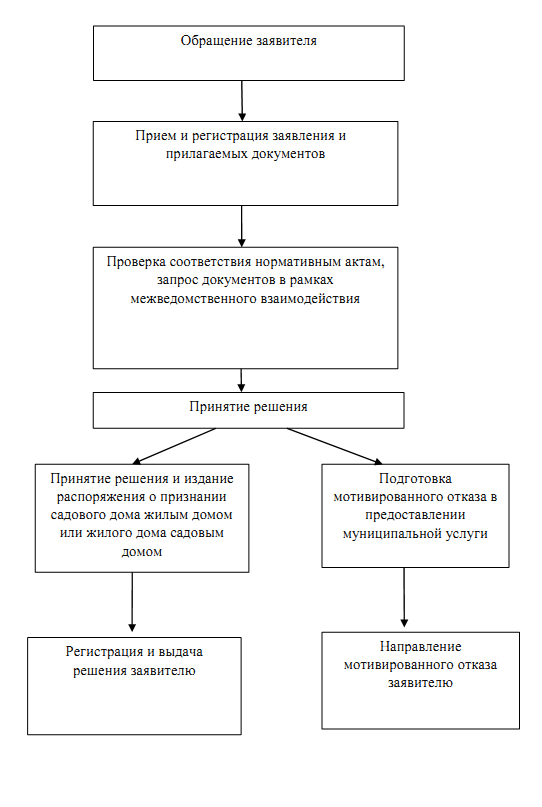 Приложение № 4к Административному регламентуРАСПИСКАв получении документов, представленных для признания признании садового дома жилым домоми жилого дома садовым домомНастоящим удостоверяется, что заявитель ______________________________(фамилия, имя, отчество)представил, а сотрудник_____________________________________________администрации Колбинского сельского поселения получил "_____" ______________ _____ документы (число) (месяц прописью) (год)в количестве ________________ экземпляров по прилагаемому к заявлению (прописью)перечню документов, необходимых для принятия решения о признании помещения жилым помещением, жилого помещения непригодным для проживания и многоквартирного дома аварийным и подлежащим сносу или реконструкции на территории Колбинского сельского поселения (согласно п. 2.6.1 настоящего Административного регламента).______________________________________________________________________________________________________________________________________________________________________________________________________Перечень документов, которые будут получены по межведомственным запросам: __________________________________________________________________._______________________ ______________ ______________________(должность специалиста, (подпись) (расшифровка подписи) ответственного за прием документов)Об утверждении административного регламента администрации сельского поселения по предоставлению муниципальной услуги «Признание садового дома жилым домом и жилого дома садовым»Глава сельского поселенияВ.Н. Симонцева